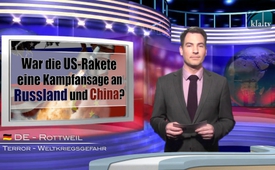 Являлась ли ракета США объявлением вызова России и Китаю?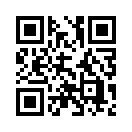 07 ноября 2015 недалеко от Лос-Анджелеса, с борта субмарины США «Кентукки» был проведён испытательный запуск баллистической ракета Трайдент II, которая в случае войны оснащена ядерной боеголовкой и имеет радиус действия 11.300 км. Запуск ракеты ранним вечером был виден даже в штатах Аризона и Невада.07 ноября 2015 недалеко от Лос-Анджелеса, с борта субмарины США «Кентукки» был проведён испытательный запуск баллистической ракета Трайдент II, которая в случае войны оснащена ядерной боеголовкой и имеет радиус действия 11.300 км. Запуск ракеты ранним вечером был виден даже в штатах Аризона и Невада. Это привело к панике и к различным сообщениям во всём мире. Майк Адамс из «NaturalNews» сказал по этому поводу: «Должно было быть как можно больше свидетелей и видеосъёмок для того, чтобы отправить предельно ясное послание в адрес Китая: «мы можем вас уничтожить, если вы не остановитесь». Он даже считает, что США находится в «состоянии необъявленной войны» с Россией и Китаем. Ибо обе страны всё более возрастают и становятся их конкурентами на мировое первенство.от ab.Источники:http://info.kopp-verlag.de/hintergruende/geostrategie/michael-snyder/warum-starteten-die-usa-ohne-jegliche-vorwarnung-eine-atomrakete-die-von-los-angeles-aus-sichtbarw.html| www.naturalnews.com/051884_Trident_missile_launch_covert_war_with_China_first_strike_on_America.html| http://de.sputniknews.com/militar/20151125/305910395/
us-raketenstart-signal-an-russland-china.htmlМожет быть вас тоже интересует:---Kla.TV – Другие новости ... свободные – независимые – без цензуры ...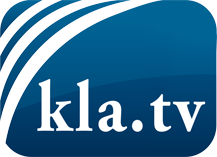 О чем СМИ не должны молчать ...Мало слышанное от народа, для народа...регулярные новости на www.kla.tv/ruОставайтесь с нами!Бесплатную рассылку новостей по электронной почте
Вы можете получить по ссылке www.kla.tv/abo-ruИнструкция по безопасности:Несогласные голоса, к сожалению, все снова подвергаются цензуре и подавлению. До тех пор, пока мы не будем сообщать в соответствии с интересами и идеологией системной прессы, мы всегда должны ожидать, что будут искать предлоги, чтобы заблокировать или навредить Kla.TV.Поэтому объединитесь сегодня в сеть независимо от интернета!
Нажмите здесь: www.kla.tv/vernetzung&lang=ruЛицензия:    Creative Commons License с указанием названия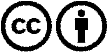 Распространение и переработка желательно с указанием названия! При этом материал не может быть представлен вне контекста. Учреждения, финансируемые за счет государственных средств, не могут пользоваться ими без консультации. Нарушения могут преследоваться по закону.